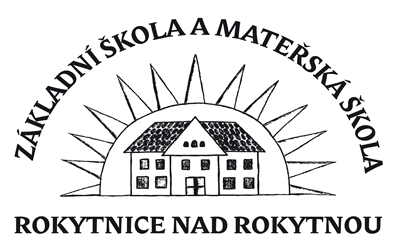 Výroční zprávao činnostiZŠ a MŠRokytnice nad Rokytnouza školní rok 2019 – 2020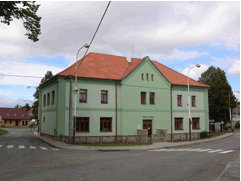 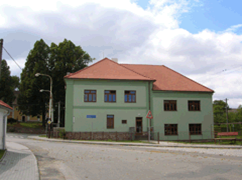 ObsahZákladní údaje o škole, název, sídlo, charakteristika školy, zřizovatel školy, údaje o vedení školy, adresa pro dálkový přístup, údaje o školské radě……………………………………………………….3přehled oborů vzdělání, školních vzdělávacích programů………………………………………………….…4personálního zabezpečení činnosti školy…………………………………………………………………….…….….4 údaje o zápisech a přijetí žáků 5. třídy do škol………………………………………………………………………5 údaje o vzdělávání žáků……………………………………………………………………………………….…….…………6 údaje o prevenci sociálně patologických jevů……………………………………………………………………..15údaje o dalším vzdělávání pedagogických pracovníků…………………………………………………………16údaje o aktivitách a prezentaci školy na veřejnosti………………………………………………………….…16údaje o inspekční činnosti provedené Českou školní inspekcí a dalších kontrolách…………….22 údaje o zapojení školy do rozvojových a mezinárodních programů      …………………………..údaje o předložených a školou realizovaných projektech…………………………………………………..26údaje o spolupráci s odborovými organizacemi……………………………………………………………..…..27A) Základní údaje o školeNázev školy:	Základní škola a Mateřská škola Rokytnice nad Rokytnou, příspěvková organizace, Rokytnice nad Rokytnou 15, 675 25 Rokytnice nad RokytnouSídlo školy:      Rokytnice nad Rokytnou 15, 675 25 Rokytnice nad RokytnouTelefon:           ředitelna – 774 493 631, sborovna ZŠ a ŠD – 774 493 633, MŠ – 774 493 634,                           ŠJ – 774 493 632e-mail:             zsrokytnicenr@seznam.czDatová schránka: yipmg54Web:               www.zsrokytnicenr.czIČO:                 70993271Zřizovatel:     Městys Rokytnice nad RokytnouStarosta:        Antonín NovákSídlo:              Rokytnice nad Rokytnou 67, 675 25 Rokytnice nad RokytnouDatová schránka: z6ib8eaTelefon:         728 350 802 e-mail:            starosta.rokytnice@seznam.czVedení školy: Mgr. Eliška Pulkrabová	 ředitelka ZŠ a MŠ                         Mgr. Jaroslava Ryglová                                     zástupkyně ředitelky ZŠ                                                                                                                                                                                                                        po dobu MD                         Mgr. Milena Pospíšilová	 zástupce ředitele v ZŠ                         Lenka Balounová		 vedoucí učitelka MŠ                         Marie Sochnová		 vedoucí školní jídelnyŠkolská rada: Martin Špaček (předseda)	  jmenován za zřizovatele                        Ing. Sylva Zerzánková  	  jmenována za zřizovatele                        Mgr. Milena Pospíšilová (místopředsedkyně) jmenována za ZŠ a MŠ                        Lenka Balounová		   jmenována za ZŠ a MŠ                        Jana Fendrychová		   zástupce rodičů                        Magda Hlouchová		   zástupce rodičůSchází se pravidelně dvakrát do roka. Ve školním roce 2019/20 se sešla pouze jednou – COVID-19.Charakteristika školy:	Základní škola v Rokytnici nad Rokytnou je neúplná trojtřídní škola s kapacitou 90 dětí. Její součástí je jedna třída mateřské školy s kapacitou 25 dětí pro děti ve věku 3 -7 let, jedna třída školní družiny s kapacitou 30 dětí a školní jídelna s kapacitou 120 dětí. Na základní škole se vzdělávají děti z Rokytnice nad Rokytnou a Chlístova. Ve třech třídách se učí pět ročníků. Ve školním roce 2019/2020 byl vyučován 4. ročník samostatně ve II.třídě s asistentem pedagoga, I. třídu tvořil 1. a 2. ročník a III. třídu tvořil 3. a 5. ročník. V tomto školním roce měla MŠ školního asistenta, který byl financován z projektu EU.B) Přehled oborů vzdělání, školních vzdělávacích programůObor vzdělání - 79-01-C/01 Základní školaZŠ – Školní vzdělávací program (ŠVP) Škola pro všechny vychází z Rámcového vzdělávacího programu pro základní vzděláváníŠD – ŠVP Zvídavá a tvořivá školní družinaMŠ – ŠVP Slunce a svět kolem něj vychází z Rámcového vzdělávacího programu pro předškolní vzdělávání s prvky vzdělávacího programu Začít spolu. C) Personální zabezpečení činnosti školyPočet pracovníků celkem		14Počet učitelů ZŠ			  4Počet asistentů pedagoga		  1Počet školních asistentů ZŠ		  0Počet vychovatelů ŠD			  1Počet učitelek MŠ			  2Počet školních asistentů MŠ		  1Počet správních zaměstnanců ZŠ	  1Počet správních zaměstnanců MŠ  	  1Počet správních zaměstnanců ŠJ	  3Údaje o pedagogických pracovnícíchÚdaje o nepedagogických pracovnícíchD) Údaje o zápisech a přijetí žáků 5. třídy do školPřijímací řízení do MŠPřijímací řízení do 1. ročníkuPočty žáků odcházející po 5. ročníkuE) Údaje o vzdělávání žáků  Přehled počtu žáků podle jednotlivých ročníků ZŠPřehled počtu žáků dle obcí ZŠZájmové útvaryV 1. - 5 ročníku probíhalo vzdělávání podle vlastního školního vzdělávacího programu Škola pro všechny. Jeden žák ve 4. ročníku byl vzděláván podle IVP a třída měla k dispozici asistenta pedagoga. K výuce byly používány učebnice se schvalovacími doložkami z nakladatelství Prodos , Nová škola, Alter, Oxford, SPN ,Taktik.Žáci se specifickými poruchami učeníBěhem měsíce září byly vypracovány seznamy žáků, kteří byli vyšetřeni v PPP. V  roce 2019/2020 mělo 6 žáků platná vyšetření a jednalo se, jak o obtíže související se specifickými poruchami učení, tak i s tělesným postižením. Jeden žák má podpůrná opatření 3. stupně, IVP a asistenta pedagoga, jiní žáci trpí výkyvy soustředění, poruchou pozornosti nebo rozptýlenou pozorností, dyslexií, dysgrafií nebo lehkou DMO. Termíny vyšetření byly pravidelně kontrolovány a aktualizovány během školního roku v lednu a v červnu. Vyučující pracují s dětmi s vývojovými poruchami podle pokynů PPP, jsou ve spojení se speciálními pedagogy v PPP v Třebíči a v Jihlavě a samozřejmě probíhá spolupráce s rodiči žáků. Pedagogové se na práci s těmito dětmi připravují. Vzdělávají se samostudiem z odborné literatury a školí se na seminářích.Plavecká výukaŽáci 3. - 4. ročníku se zúčastnili plaveckého výcviku v období (7. 2. 2020 – 6. 3. 2020) v plaveckém areálu Laguna v Třebíči v počtu 21 žáků (3. r. – 10 žáků, 4. r. – 11 žáků). Doprava autobusem byla celá hrazena z rozvojového programu MŠMT Podpora výuky plavání v základních školách. Lekcí plaveckého výcviku se uskutečnilo pouze 5, protože od 10.3.2020 byla výuka plavání ukončena z důvodu uzavření škol kvůli pandemii COVID-19.Výuka náboženstvíNepovinný předmět Náboženství probíhal ve dvou skupinách. Vedla je paní ing. Marcela Blažková.1.– 3. ročník – 10 žáků (1. r.  – 3 žáci, 2. r.  – 5 žáků 3. r.  – 2 žáci)4. – 5. ročník – 9 žáků (4. r. – 3 žáci, 5. r. – 6 žáků)Dopravní výchova Ve školním roce 201/2020 si žáci  1. až 3. ročníku upevňovali učivo dopravní výchovy v rámci předmětu prvouka. Žáci si připomněli základní pravidla bezpečnosti silničního provozu, učili se bezpečnému a ohleduplnému chování v silničním provozu (dopravní situace v okolí školy, chůze po správné straně chodníku a chůze po správné straně silnice, když chodníky chybí, bezpečné přecházení vozovky, poznávání bezpečných míst pro hru, určování dopravních značek, nebezpečí her v blízkosti komunikace, dodržování pravidel silničního provozu při školních akcích, použití ochranných prostředků při jízdě na kole…). Dopravní výchovy mimo objekt školy – dopravní hřiště při ZŠ Bartuškova v Třebíči - Borovině se zúčastnilo celkem 18 žáků (10 žáků ze 4. ročníku, 8 žáků z 5. ročníku). 25. 9. 2019 – na ZŠ Bartuškova v Třebíči probíhala teoretická i praktická část dopravní výchovy. Žáci, kteří uspěli v teoretickém testu i v praktické části zkoušky, obdrželi průkaz cyklisty, v letošním roce se to podařilo všem a žáci, kteří získali nejvyšší počet bodů, obdrželi i diplom.Žáci si v době před letními prázdninami připomněli znalosti o vybavení jízdního kola a pravidla silničního provozu v rámci prevence. Rovněž byli poučeni o bezpečnosti a chování o prázdninách v souvislosti se zvýšeným provozem v obci.	Hodnocení enviromentální výchovy ve školním roce 2019 – 2020Několik plánovaných akcí se neuskutečnilo z důvodu hygienických opatření a omezení provozu školy nařízených z důvodu onemocnění COVID 19.Jako každý rok jsme pokračovali ve sběru papíru – uskutečnil se jen v podzimním termínu, třídění plastů, využívání tříděných materiálů v hodinách výtvarné výchovy a v pracovních činnostech. Nejen do hodin prvouky a přírodovědy byly často zařazovány témata zaměřená na třídění odpadu, ochranu životního prostředí, šetření elektrickou energií, šetrné zacházení s pitnou vodou.   Žáci se účastnili přednášek, exkurzí a třídních projektů zaměřených na poznávání přírody a pochopení přírodních zákonitostí. Také se aktivně účastnili sběru šípků a pomerančové kůry. Sběr bylin a jarní sběr papíru se z výše uvedeného důvodu neuskutečnil.Uskutečněné celoškolní akce:Ikaros - přednáška s členem záchranné stanice zvěře - chov zvířat v domácím prostředí – vhodná zvířata, péče o ně.Loučení s podzimem - obyvatelé lesa, přírodovědná stezka Exkurze – skládka odpadu ESKO-T – třídění, recyklace, bioplyn …Hodnocení plánu práce metodického sdružení Učebnice používané pro výukuČeský jazyk: Nakladatelství Nová škola, 3. ročník – Vyjmenovaná slova – PS MühlhauserováAnglický jazyk: Nakladatelství OxfordMatematika: Nakladatelství Prodos – 1. a 2. ročník, Nakladatelství Alter 3. – 5. ročníkPrvouka: Nakladatelství Nová škola, TaktikPřírodověda: Nakladatelství Nová školaVlastivěda: Nakladatelství Nová školaSrpen	Organizace prvního dne ve škole a prvního vyučovacího dne	Úkoly :	Pí. řed. pozve starostu obce				Pí. uč. Pospíšilová zorganizuje přivítání prvňáků.				Pí. Olivová zajistila přípravu dárků pro prvňáky. 		Společné zahájení se uskutečnilo v 1. třídě. Poté se žáci rozešli do svých tříd, kde obdrželi potřebné pokyny třídních učitelů pro tento školní rok.	Pí. vychovatelka Olivová rozdala přihlášky do družiny.	Pí. Sochnová si zjistila zájemce o obědy.	Nabídka kroužků a zajištění nepovinného předmětu náboženství – připravila pí. uč. Pospíšilová – dětem předáno první den ve školeVýzdoba školy – Zajistila pí. vych. Olivová ve spolupráci s třídními učiteli.	Plán spolupráce s MŠ - /1. ročník/ - vypracovala pí. uč. Pospíšilová po dohodě s učitelkami MŠ.	Zajistit dopravní výuku – provedla pí. uč. Ryglová.		Žáci se SPUCH – třídní učitelé připomněli, o které žáky se jedná, přístupy k nim. 	Nákup sešitů a dalšího materiálu pro další školní rok – zajistili třídní učitelé po domluvě s ostatními vyučujícími ve třídě.Sestavení plánu akcí na šk. rok – vypracovala pí. uč. Pospíšilová za spolupráce s dalšími učiteli. Nejbližší akce okamžitě telefonicky objednány.Nová kolegyně – seznámení s materiály a pomůckami, které může použít ve výuceZáří		Příprava akce Loučení s podzimem Práce na stanovištích - žáci 4. a 5. ročníku. Oblečení a úkoly dohodnou pí. uč. Ryglová a pí. vych. Olivová. Děti z MŠ a ZŠ 1. – 3. ročníku budou procházet pod dozorem vyučujících a pí. Ferdové.  Vyplnění TK, TV – provedli třídní učitelé.Kontrola údajů v matrice – provedla pí. řed. PulkrabováTýdenní plány práce – dohodnuta dobrovolnost vypracování.	Hodnocení práce žáků v hodinách – vypracování kritérií, způsob hodnocení, kritéria hodnocení v předmětech – společná domluva učitelů, pravidla byla upřesněna a byla s nimi seznámena nová kolegyně.Žák s IVP – seznámení s vývojem, konzultace mezi učiteli, sestavení IVP pro letošní rok, zajištění pomůcek pí. učitelka Hošeková vypracovala v průběhu září IVP pro žáka 4. ročníku ve spolupráci s ostatními vyučujícími.11. 9. – ukázkové hodiny TV, Mgr. Pacholík – soutěže a hry ve třídě, na hřišti.		Zapojení co největšího počtu dětí, aktivizace dětí.25. 9. – pí. uč. Pospíšilová se zúčastnila školení na téma žáci s ADHD / Mgr. Bínová/ a předala důležité informace ostatním vyučujícím.Říjen	1. ročník – hodnocení práce žáků, adaptace – provedla pí. uč. Pospíšilová. Žáci se adaptovali celkem bez problémů, jen třeba sledovat vývoj u dvou žáků, jeden z hlediska výuky, druhý z hlediska chování.	Sběr papíru – 1. týden v říjnu – svoz z obce a odvoz zajistila pí. řed. Pulkrabová, propagaci a vyhodnocení provedla pí. vych. Olivová. Ta také přijímala sběrový papír společně s pí. školnicí.	Spolupráce učitelů na škole	Sjednocení výzdoby oken – pí. asistentkaŽáci 4. ročníku se zapojili do česko-slovenského projektu  Záložka do knihy spojuje školy: List za listem – baví mě číst.Vyměnili si záložky do knih s partnerskou školou ZŠ Školská 3, Spišské Podhradie a nezapomněli při výrobě ani na své mladší spolužáky. 14. 10. Pí. uč. Ryglová předala informace ze semináře Rizikové chování dětí.	Loučení s podzimem	proběhlo 15. října na louce za koupalištěm. Práce na stanovištích zajistili žáci 4. a 5. ročníku. Dozor nad nimi zajistila Olivová a Ryglová. Děti z MŠ a ZŠ 1. – 3. ročníku procházely  pod dozorem vyučujících. a pí. Ferdové.  Práce zaměřena na poznávání rostlin, stromů, živočichů, pohádkové úkoly a sportovní úkoly. MŠ vyšla v 9. 00 hodin, ostatní skupiny po čtvrt hodinách.Listopad	Čtvrtletní opakování – zajistili vyučující předmětů	Hodnocení práce v 1. čtvrtletí – proběhlo na pedagogické radě.	Spolupráce učitelů na škole – koordinace tvořivých činností, výzdoby školy, příprava vánoční výzdoby.	Ukázkové hodina práce pro novou kolegyni /M a ČJ v prvním a druhém ročníku, M a ČJ ve třetím a čtvrtém ročníku/. Prosinec	Mikuláš a čerti – předány náměty pro výuku.Příprava vánoční besídky Hodnocení sběrových akcí provedla pí. vych. Olivová. Výzdoba vánočního stromu – zajistili jednotlivé třídy v rámci PČ. Koledy a vánoční přednes – 3. a 5. ročník. Přítomen i p. farář – promluva k dětem.Vánoční výzdoba školy – okna – pí. asistentka, nástěnky – učitelé VV.	Vánoční tématika v uč. předmětech – námětyAkce pro děti a rodiče – vánoční tvoření pí. vych. Olivové.Vánoční prodejní trhy – žáci 4. ročníku ve spolupráci s družinou zajistili výzdobu vánočního stromu na návsi. Vánoční stánek letos nebyl – malý zájem, pí. vychovatelka zajistila v rámci trhů výrobu přání.Matematická olympiáda a oříšek – 10. 12. proběhlo školní kolo. Ze čtvrtého ročníku postupuje do okresního kola 1 žák, z pátého 3 žáci.Leden		Příprava polol. opak., sjednocení kritérií, hodnocení – domluva vyučujících – termíny, obsah.		Hodnocení plánu vycházek – probíhají s menšími úpravami podle plánůŽáci se SPUCH – návrhy na vyšetřeníŠkolní asistent – placen z peněz EU, pracuje hlavně v 1. tříděKroužky – šablony – Doučování 1. a 2. ročník – pí. uč. PospíšilováDoučování 3. a 5. ročník, - pí. uč. RyglováZačátek práce – od únoraÚnor		Učebnice na dokoupení pro příští školní rok – přesunuto na březenMatematická olympiáda a oříšek – okresní kolo proběhne 17. březnaPrevence sociálně patologických jevů  - uskuteční se v rámci předmětů /hlavně prvouka, přírodověda, tělesná výchova, informatika/, zajistí vyučující.Zahájení plaveckého výcviku, poučení dětí, organizace dozorů, změny rozvrhu související s plav. výcvikem – plavecký výcvik zahájen 7. února, doprovod – pí. uč. RyglováUkázkové hodiny TV – 12. 2., Mgr. Pacholík.S účinností od 11. března 2020 byla zrušena prezenční výuka z důvodu šíření nemoci COVID 19.Domácí výuka žáků probíhala formou doručování práce v papírové podobě dětem domů, zveřejnění plánů práce v jednotlivých týdnech na webových stránkách školy. Zde také zveřejňovány možnosti online procvičování učiva. Po čtrnácti dnech dohodnuto vyzvedávání práce a následné doručování vypracovaných úkolů ke kontrole místními žáky v určeném termínu ve škole v šatně za dodržení hygienických doporučení, přespolním žákům zajištěn rozvoz. Předměty – M, ČJ, PVK, PŘ, VL. Hodnocení ústní, smajlíky, motivující. Pracovní listy žáků ukládány do portfolií. Zpětná vazba od rodičů velmi pozitivní. Online výuka nebyla možná – technické zajištění ve škole, v domácnostech dětí. Od rodičů preferována ve většině případů naše forma. Žáci zadané úkoly plnili velmi svědomitě. I to bylo zahrnuto do hodnocení jejich práce. Učitelé se scházeli v domluvených termínech ve škole za dodržení všech opatření, aby koordinovali svůj  postup  a metody práce.Od 25. května umožněn při dodržení specifických opatření přístup žáků do škol. Výuka u nás byla zajištěna ve třech skupinách. Družina – 1 skupina dětí, přecházejících ze skupiny žáků prvního a druhého ročníku. Přestávky byly posunuty tak, aby se žáci nepotkávali, byly využity i toalety v přízemí a to skupinou, která pak přecházela do družiny, která je využívá i odpoledne. Pro žáky, kteří i nadále využívali domácí přípravu, byla práce chystaná stejným způsobem jako doposud.Zápis žáků do 1. ročníku proběhl - 1 .4. 2020 bez přítomnosti dětí ve škole pouze s rodiči.Zápis dětí do MŠ proběhl také pouze s rodiči 15 .5.2020.Organizace ukončení školního roku – Ukončení a předání vysvědčení 	žákům pátého ročníku proběhlo 30. června v 12. 45. hodin, Po společném rozloučení je třídní učitelka dovedla na obec, kde se s nimi rozloučil i starosta obce. 31. června se uskutečnilo ukončení školního roku ve všech ostatních skupinách, zúčastnit se mohli i žáci pracující doma /nevyužili pouze dva/.Předání vysvědčení i rozloučení proběhlo v jednotlivých třídách. Všechny následující plánované aktivity byly zrušeny.Březen   	Matematická olympiáda a oříšek – hodnoceníZajištění přechodu žáků 5. ročníků na 2. stupeň různých školDen vody - náměty		Velikonoční výzdoba školy		Čteme dětem – knihy, které jsme rádi četly, knihy našich prababičekSpolupráce učitelů na škole Duben 	              Zápis do l. ročníku – příprava, rozdělení úkolů Den Země - ZOOOpakování ve  3.čtvrtletíHodnocení práceKvěten    	Den matek Příprava závěrečného opak. – koordinace, náročnost, vyhodnocení	Olympiáda málotřídních škol – výběr žáků, zajištěníDen SlabikářeČerven	              Úspěšnost našich žáků v různých soutěžích během rokuCvičení v přírodě		Dopravní výchovaSběr papíruŠkolní výletOrganizace ukončení školního rokuBěhem roku 	Pomoc nové kolegyni – seznámení s prostředím, prací školy, materiály pro výuku, metodická pomoc, náslechyInformace ze seminářů Zapojení do soutěží /výtvarných, literárních apod./ dle nabídkyHodnocení plánu spolupráce s MŠZáří		Konzultace učitelů MŠ a ZŠ – proběhla v přípravném týdnu. Dohodnutý plán na letošní školní rok Konzultace učitelek MŠ – třídní uč. 1. ročníku ohledně nastupujících žáků 1. ročníkuNávštěva 1. ročníku v MŠ – měla být uskutečněna v rámci zprovoznění dětského hřiště u MŠ. Z důvodu pozdějšího otevření se odložila na jaro.Žonglér – vystoupení proběhlo 27. září v budově ZŠ. Po vystoupení navštívily děti z MŠ třídu prvňáků a žáci se pochlubili svými pracemi a tím, co už umí.Říjen		Beseda o zvířatech se členem záchranné stanice zvěře – proběhla 25. října. Téma – zvířata vhodná k chovu doma, péče. Domluven termín na příští školní rok.Loučení s podzimem – proběhlo 15. října na louce za koupalištěm. Práce na stanovištích zajistili žáci 4. a 5. ročníku. Dozor nad nimi zajistila Olivová a Ryglová. Děti z MŠ a ZŠ 1. – 3. ročníku procházely  pod dozorem vyučujících. A pí Ferdové.  Práce zaměřena na poznávání rostlin, stromů, živočichů, pohádkové úkoly a sportovní úkoly.Listopad	Společná přírodovědná vycházka – podzim v přírodě.Prosinec	Vánoční přání – zajistila pí. Olivová.Vánoční čarování pro děti a rodiče – 3. prosince – zajistila pí. Olivová.Leden		Společná hodina PČ 1. ročníku a předškoláků – kolektivní práce na téma řeka Rokytná, její cesta do moře, píseň Rybička maličká. Skládání loďky – pod vedením žáků ZŠ, plastický papírový model řeky a umístění loděk mezi vlny. Námořnické čepice. Připomenutí plavby dětí z MŠ po řece u Hartvíkovic.Únor		Plavání – začátek 7. února		Čtení v MŠ – dohodnuto na březenBřezen		Konzultace mezi učiteli před zápisem, připravenost	                                                                                                                                   16. 3. byla Informační schůzka v MŠ před zápisem 	ukončena		Beseda se členem mysliveckého sdružení	prezenční					                        				                                                                                                                                                                               výuka Duben		Velikonoční tvoření pro děti a rodiče 				z důvoduZápis do ZŠ – proběhl jen za přítomnosti rodiče a pí řed. 	                                      šíření									                              nemoci COVID 19.Květen		Den slabikáře pro MŠ														Červen		Školní zralost – konzultace učitelůSchůzka s rodiči budoucích prvňáčků – rodiče obdrželi informace  v písemné podobě	.		Celý rok:Pí. Chaloupková vede  kroužek cvičení rodičů s dětmi. Obě cvičení probíhala až do                                                                                                 ukončení prezenční výuky. Pravidelné cvičení MŠ ve škole.					                Hodnocení činnosti školní družiny Ve školním roce 2019/2020 navštěvovalo školní družinu 24 dětí s pravidelnou docházkou: 1. r. – 5 žáků, 2. r. – 10 žáků, 3. r. – 8 žáků, 5. r. – 1 žák.Celoroční činnost ve školní družině byla různorodá. Žáci projevovali zájem o rukodělné a tvořivé činnosti. Aktivně se zapojili do tvoření netradičními materiály, drátkování, korálkování, tiskařských dílen, družinového keramičení. Velmi zdařilá byla akce pro děti a rodiče – Vánoční čarování.Každý měsíc byl zařazen do činnosti školní družiny jeden týden se zaměřením čtvero ročního období. Na podzim se žáci věnovali činnosti v rámci týdne Padá listí, padá, barevný podzim a Loučíme se s podzimem. V zimních měsících se žáci zapojili do akcí Těšíme se na kouzelné Vánoce, Zimní a ledové království a Spící krajina pokrytá sněhem.Žáci projevovali velký zájem o sportovní a tělovýchovnou činnost. Aktivně se zapojili do akcí: Supermani, Opičí závody, Rekordyáda a Souboje se nebojíme. Do činnosti školní družiny jsme zapojovali pohybové a taneční chvilky v relaxační místnosti. Za příznivého počasí jsme využívali pro sportovní, pohybové a míčové hry hřiště u sokolovny a prostory školní zahrady, které nám byly velkým přínosem zejména v období šíření pandemie COVID – 19.Žáci se zúčastnili vědomostních soutěží, velmi oblíbené byly Příslovíčka přísloví, kdopak na ně odpoví, a Máme rádi jazykolamy. S žáky jsme vyráběli dárky na Vánoce a dárečky pro budoucí prvňáky.   V rámci přírodovědné a ekologické výchovy se žáci aktivně zapojili do kvízů a rébusů s přírodovědnou tématikou. S velkým elánem soutěžili ve skupinách i jako jednotlivci v oblasti živé a neživé přírody.Každý měsíc jsme se věnovali jedné pranostice z oblasti hudební, literární, dramatické a výtvarné. Po jarních prázdninách došlo k uzavření školy z důvodu šíření pandemie COVID – 19. Do školní družiny jsme se vrátili 25. 5. Od tohoto termínu do 30. 6. školní družinu navštěvovalo 13 dětí. Postupovali jsme dle pokynů, co se týkalo rozestupů a hygieny, ale i s tímto omezením se žáci aktivně zapojili do výtvarných, netradičně tvořivých činností. Ve velké míře jsme chodili na školní zahradu, kde se žáci s oblibou věnovali zejména míčovým a pohybovým hrám.Plán akcí školní družiny pro školní rok 2019/2020 se nám podařil v měsících září – únor úspěšně splnit. V posledních pěti týdnech (květen – červen) jsme ve větší míře náš plán činnosti rovněž splnili. Žáci byli vedeni k rozvíjení tvořivé rukodělné a výtvarné činnosti, dále ke zvýšení aktivity s cílem prožívat radost a nadšení. Pokročili jsme v rozšíření literární a dramatické činnosti. V keramickém tvoření získali žáci větší obrazotvornost a prostorové vidění. U žáků byly posilovány komunikativní dovednosti. Žáci byli vedeni ke schopnosti uplatnit se ve skupině a přijímat důsledky svého chování. Dbali jsme na kamarádské vztahy mezi žáky a na schopnost si vzájemně pomoci. Velká pozornost byla věnována rozvoji žáka, poznávání a osvojování základů hodnot, získávání samostatnosti a schopnosti vystupovat a jednat jako samostatná osobnost respektující hranice svoje i ostatních.F) Údaje o prevenci sociálně patologických jevůZákladem prevence na naší ZŠ je Školní preventivní strategie zpracovaná na období 2015 - 2020, Program proti šikanování a Minimální preventivní program na školní rok 2019/2020.Ve školním roce byl kladen důraz na smysluplné využití volného času. Žáci navštěvovali 8 kroužků, které probíhaly od října do 6. března 2020 – uzavření škol. Kroužky pracovaly pod vedením pedagogů, kteří pracují ve škole.Žáci navštěvovali velké množství akcí- sportovní, kulturní, turistické, výtvarně zaměřené, besedy, výlety,…. Třídní učitelé rozvíjeli během celého školního roku pozitivní vztahy mezi žáky, sledovali vztahy ve třídě, absenci, chování, vytvořili společně se žáky pravidla třídy. V komunitním kruhu vedli žáci diskusi na různá témata – šikanování, škodlivost kouření, zdravý životní styl, zdravá výživa, smysluplné trávení volného času,…G) Údaje o dalším vzdělávání pedagogických pracovníkůCelkem bylo proškoleno 7 pedagogických zaměstnanců ZŠ a MŠ v různých tématech. Celkem absolvovali 9 školení, z toho Geometrie v předškolním vzdělávání a Osobnostně sociální rozvoj předškolních pedagogů byly financovány ze Šablon II.H) Údaje o aktivitách a prezentaci školy na veřejnostiPrezentace je zajišťována: •	pravidelnou aktualizací webových stránek školy•	prostřednictvím informační nástěnky v šatně školy•	prostřednictvím vývěsní skřínky na návsi•	výstavou fotodokumentace – nástěnky, web RAJCE – foto z akcí školy•	v místním zpravodaji pravidelně zveřejňujeme své příspěvky•	jedenkrát ročně zasíláme zprávu o škole do místní kronikyAkce pro rodiče a děti•	slavnostní zahájení školního roku s rodiči prvňáků•	třídní schůzky•	třídní schůzka před zápisem do prvního ročníku•	třídní schůzka s rodiči předškoláků•	vánoční a velikonoční tvoření pro rodiče s dětmi•	akademieTvorba dětí•	školní časopis•	knihy jednotlivých ročníků, vytvořené z portfolií•	stavebnice ROTO•	zpracování pracovních listů a plakátů při projektových dnechSouhrn akcí ve školním roce 2019 – 2020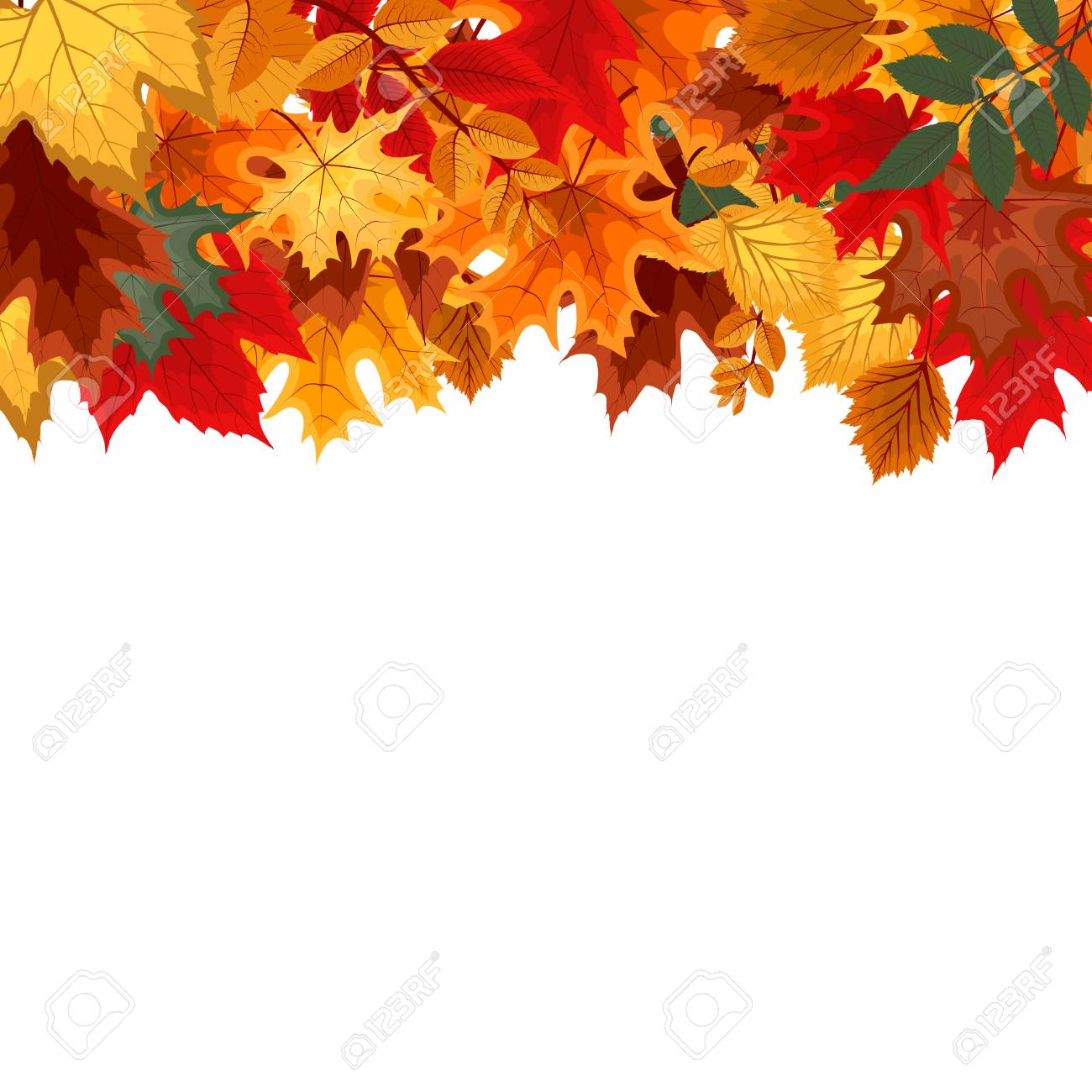 HODNOCENÍ MATEŘSKÉ ŠKOLY – 2019/2020Charakteristika školyDemografický vývojVýchovně vzdělávací procesÚdaje o výsledcích kontrol a inspekcíÚdaje o pracovnících MŠOblast materiálního vybavení a opravCharakteristika školy Název školy:      Základní škola a Mateřská škola Rokytnice nad Rokytnou, okres                                    Třebíč, příspěvková organizace 67525, Rokytnice 205Název součástí školy: Základní škola, Mateřská škola, školní jídelnaProvozovatel školy: obec Rokytnice nad RokytnouProvoz školy: 6:00 – 15:30 hod. Počet tříd, počet dětí: 1 třída, 25 dětí – 3 až 7 letých Počet pedagogických      a provozních zaměstnanců MŠ: 2 pedagogičtí pracovníci, 1 provozní zaměstnanec Demografický vývojv MŠ je jedna třída, k prvnímu září 2019 nastoupilo 25 dětí s pravidelnou celodenní docházkou, dvě děti mají odklad školní docházky.počet integrovaných dětí - nepéče speciálních pedagogů – nezměny v počtu zapsaných dětí – nepřestupy – ne dodatečné přihlášky – nevýsledky zápisů, přijímacího řízení do MŠ – 10 přihlášek, 7 dětí přijato, 3 děti nepřijaty, odvolání nebylo podánopočty dětí odcházejících do ŽŠ – 7 ( 7x ZŠ Rokytnice nad Rokytnou )počet dětí s navrženým OŠD na další rok – 1xVýchovně vzdělávací proces:Náš výchovně vzdělávací program na školní rok 2019/2020 se jmenuje „Slunce a svět kolem něj“. Vychází z Rámcového programu pro předškolní vzdělávání s prvky vzdělávacího programu „Začít spolu“. Obsah ŠVP a témata s ním spojená jsou propracována tak, aby odpovídala cílům předškolního vzdělávání, potřebám dětí, podmínkám a prostředí MŠ. Filozofií naší školy je rozvíjet samostatné a zdravě sebevědomé děti cestou přirozené výchovy, položit základy celoživotního vzdělávání všem dětem podle jejich možností, zájmů a potřeb. Výchovně vzdělávací proces probíhá v deseti koutcích, které jsme dětem připravily. Jsou to : Knihy a písmena,Ateliér,Šikulka,Příroda a zvířata,Kostky a doprava,Divadlo,Pohyb,KuchyňkaŠkolaPokusy a objevyPrevence rizik a školních úrazů:   V letošním roce jsme neměly žádné úrazy dětí. Zaměstnanci byli řádně proškoleni ( BOZP) srpen 2019. Děti před začátkem školního roku a vždy před každou větší akcí – záznam proveden do třídní knihy. Vyřizování stížnosti, oznámení, podnětů:V tomto školním roce nebyly řešeny žádné stížnosti, oznámení a podněty.  Akce pro rodiče a děti Údaje o výsledcích kontrol a inspekcíV letošním roce školní inspekce v MŠ neproběhlaÚdaje o pracovnících MŠ6.Školní jídelna Další vzdělávání pedagogických pracovníků: L. Balounová – Pohybová výchova: Hry a tanečky pro děti		   Geometrie v předškolním vzděláváníM. Talpová – Osobnostně soc. rozvoj předškolních pedagogů – komunikace, týmová práce                          Rizikové chování dětí mládežeOblast materiálního vybavení a oprav: LaminátorZásobník na papírové ručníkyNástěnkaDidaktické pomůcky pro dětiSportovní náčiní	Závěry pro práci v příštím roce:Pečlivě vyhodnocovat drobné neshody mezi dětmi, hovořit s rodiči, častěji provádět sloní evaluaci klimatu třídy.Budeme využívat hru jako přirozeného prostředku ke komunikaci a přátelství s ostatními kamarády. Jejím prostřednictvím se budou děti učit spolupracovat, respektovat ostatní, tolerovat druhé.Podporovat radost z učení, zájem poznávat nové, chuť naslouchat.I) Údaje o inspekční činnosti provedené Českou školní inspekcí a dalších kontrolách   Ve školním roce 2019/2020 žádná kontrola ČŠI na naší škole neproběhla.Další kontroly:Proběhla kontrola zaměřená na hasicí přístroje revizní firmou Hobza-Hobzová s.r.o. Závady shledány nebyly. 5. 10. 2019.Revizní kontrola zabudovaného a přenosného tělovýchovného zařízení byla provedena revizním technikem v oblasti tělocvičného zařízení a dětských hřišť. Závady zjištěny nebyly. 12. 3. 2020.Byla provedena kontrola a čištění spalinové cesty a zkoušky plynových spotřebičů odborně způsobilou firmou. Závady shledány nebyly. 18. 11. 2019Proběhla revize a zkouška tlakových nádob, byla provedena odborným technikem na revizi tlakových nádob a nebyly shledány žádné závady. 25. 5. 2020Revize a kontrola elektrického ručního nářadí, prodlužovacích přívodů, elektrických spotřebičů a keramické pece proběhla odborně způsobilou firmou, bez závad. 10. 3. 2020.V pořádku proběhla prověrka nad stavem BOZP. Kontrola dokumentace PO odborná příprava preventisty a členů PPH a preventivní prohlídka PO byla provedena p. Jiřím Vařekou (OZO v BOZP a PO). 23. 3. 2020.Kontrola ZŠ a MŠ ze strany Městyse Rokytnice nad Rokytnou byla zaměřena na kontrolu a náležitosti účetních a pokladních dokladů. Nedostatky zjištěny nebyly. Cvičný požární poplach a evakuace školy byl proveden bez problémů. 29. 6. 2020.J) Údaje o zapojení školy do rozvojových a mezinárodních programůNaše škola není zapojena v rozvojových ani mezinárodních programů.K) Údaje o předložených a školou realizovaných projektechOd 1. 9. 2019 – 31.8. 2021 je naše instituce realizátorem projektu „ŠABLONY II.“ s registračním číslem CZ. 02.3.X/0.0/0.0/18_063/0015129, který je spolufinancován Evropskou unií. Projekt je zaměřen na zvýšení kvality předškolního vzdělávání včetně usnadnění přechodu dětí na ZŠ, na zlepšení kvality vzdělávání a výsledků žáků v klíčových kompetencích a na sociální integraci dětí a žáků včetně začleňování romských dětí do vzdělávání.Realizace.Personální zajištění – školní asistent v MŠ a školní asistent v ZŠ. Badatelský klub, doučování žáků ohrožených školním neúspěchem, DVPP – inkluze, osobnostní rozvoj, projektové vyučování, projekty mimo školu v MŠ, ŠD a ZŠ, besedy s odborníkem v ŠD,…Z projektu ŠABLONY II naše škola získá 646000 Kč.Pokračujeme v projektech ministerstva zemědělství Mléko do škol a Ovoce do škol financované ministerstvem zemědělství. Ovoce a mléčné výrobky nám dodává firma Bovys. Využili jsme rozvojový program „Podpora výuky plavání v základních školách“. Jedná se o projekt Ministerstvo školství, mládeže a tělovýchovy, který financuje dopravu na povinný plavecký výcvik žáků.L) Údaje o spolupráci s odborovými organizacemiNa naší škole není odborová organizace.Výroční zprávu vytvořil pedagogický sbor ZŠ a MŠ Rokytnice nad Rokytnou.V Rokytnici nad Rokytnou 29. 8. 2020                                          Mgr. Jaroslava Ryglová – zástupce ředitele školy po dobu MDFunkcePočet let ped. praxeOdborná kvalifikaceStupeň vzděláníředitelka71. st. ZŠVŠučitelka ZŠ361. st. ZŠVŠučitelka ZŠ271. st. ZŠVŠučitelka ZŠ                 301. st. ZŠVŠasistent pedagoga3pedagogika pro asistentySŠ + závěrečná zkouškavychovatelka ŠD34vychovatelkaSŠvedoucí učitelka MŠ38učitelství MŠSPgŠučitelka MŠ39učitelství MŠSPgŠFunkcePočet let praxeStupeň vzděláníškolní asistent MŠ42VŠvedoucí ŠJ25SPŠkuchařka36OUkuchařka11OUškolnice ZŠ4SOUškolnice MŠ27OUPočet přihlášekPřijatíNepřijatí1174Počet přihlášekPřijatíNepřijatí – žádost o odklad11101ZŠ ČáslaviceZŠ Bartuškova TřebíčZŠ T. G. Masaryka TřebíčZŠ Předín5111RočníkCelkemChlapciDívky1.7342.11653.11834.11655.844Celkem482622RočníkRokytnice nad RokytnouChlístovŘímov1.6102.8303.7404.7405.440Celkem0NázevUrčeno1. roč.2. roč.3. roč.4. roč.5. roč.počet žáků v kroužcíchCvičení rodičů a dětíMŠ18Sportovní kroužek1. – 2. roč.15---6Pohybové hry3. – 5. roč.--43411Flétny1. – 5. roč.122-5Keramika1. – 5. roč.4453218Tvořivá dílnaŠD48315počet kroužků na ročník1019146655 ZŠ18 MŠPracovníkSeminářPoskytovatelučitelka ZŠRizikové chování dětí mládežeVysočina Education - Třebíčučitelka ZŠSeminář ADHDVysočina Education – Třebíčučitelka ZŠDyskalkulie – SPU v hodinách matematikyVysočina Education – Třebíčučitelka MŠRizikové chování dětí mládežeOsobnostně sociální rozvoj předškolních pedagogůVysočina Education – TřebíčNPI Jihlavavedoucí ŠJkuchařka ŠJŠkolení HACP a sanitaceMÚ TřebíčOdborná příprava preventisty PO a členů PPHp. VařekaUčitelka MŠPohybová výchova: Hry a tanečky pro děti Geometrie předškolním vzděláváníNPI Jihlava NPI JihlavaDatumAkceRočníkPočet žákůZáří2. 9.Zahájení roku1.-5.4811. 9. Ukázkové hodiny TV1.-5.4513. 9.Dopravní hřiště4.,5.1917. 9.Eskot – třídírna odpadu - exkurze1.-5.4527. 9.Žonglér – zábavné vystoupeníZŠ + MŠ46 + 21Celý měsícRok v pranostikách1.,2.179. – 13. 9.My se máme rádi, my jsme kamarádiŠDŠD11. 9.Co mi řekl semafor – bezpečnost při pobytu venku a jízdě 		na koleŠDŠD18. – 25. 9.Hry pro rozvoj spolupráceŠDŠD26. 9.Příslovíčka, přísloví, kdo mi na ně odpovíŠDŠDŘíjen30. – 4. 10.Sběr papíruZŠ + MŠ48 + 715. 10.Výprava za lesními skřítky, vílami a strašidlyZŠ + MŠ45+ 2225. 10.	Záchranná stanice zvěře Ikaros –besedaZŠ + MŠ46 + 23Celý měsícRok v pranostikách – pokračování projektu 1. a 2. ročníku1.,2.177. – 10. 10.Padá listí, padá, barevný podzimŠDŠD9. 10.	Supermani – netradiční sportovní kláníŠDŠD16. 10.	Máme rádi jazykolamyŠDŠD22. 10.	Dílna drátkováním a korálkováníŠDŠD25. 10.	Zážitkové odpoledne v příroděŠDŠDListopadZapojení do projektu „ Záložka do knihy spája školy“ – 4. r.11Výroba podzimních dekorací v rámci VV a PČ1.-5.48Památka zesnulých – výroba věnců4.11Rok v pranostikách – pokračování projektu 1. a 2. ročníku1.,2.175. 11.Dílna drátkováním a korálkováníŠDŠD4. – 8. 11.Loučíme se s podzimemŠDŠD14. 11.	Puzzliáda – soutěž dvojic ve skládáníŠDŠD20. 11.Opičí hry – závody v obratnosti	ŠDŠD27. 11.	Hrajeme divadloŠDŠDProsinec3. 12.Vánoční tvoření – akce pro rodiče a dětiMŠ+ZŠ23+165. 12.Mikulášská nadílka a Čertovský den – tematické vyuč.1.-5.4510. 12.Školní kolo MO4.,5.2220. 12.Vánoční posezení u stromečku 1.-5.45Školní časopis – 1. letošní číslo1.-5.48Celoroční projekt Malované pranostiky – 1. a 2. ročník1.,2.174. 12.RekordyádaŠDŠD9. 12.Zdobení svíčekŠDŠD16.- 20. 12.    Těšíme se na kouzelné VánoceŠDŠDLeden13. 1.Společná hodina PČ prvňáků a druháků s MŠ1.,2.r. + MŠ18 +7Rok v pranostikách – 1. a 2. ročník 1.,2.186. – 10. 1.Zimní a ledové královstvíŠDŠD16. 1.Zážitkové odpoledne na sněhuŠDŠD22. 1.	Hudební rozjezdy pro hvězdyŠDŠD29. 1.Hádej, hádej, hadačiŠDŠDÚnor7. 2.Zahájení plaveckého výcviku – 3. a 4. ročník3.,4.2112. 2.Ukázkové hodiny TV – Mgr. PacholíkCelý měsícPrevence sociálně patologických jevů – v rámci hodin PVK, TV, I …1.-5.48Malované pranostiky – projekt 1. a 2. ročník1.,2.183. – 7.Spící krajina pokrytá sněhemŠDŠD10.Soutěžíme se zvířátky – sportovní úkolyŠDŠD19.Hádání, hlavy lámáníŠDŠD25.Netradiční drátkování a korálkováníŠDŠDNa základě rozhodnutí vlády ČR ze dne 10. 3. 2020 byla ukončena prezenční výuka ve školách  s účinností od 11. 3. 2020. Všechny následující plánované akce byly zrušeny.Na základě rozhodnutí vlády ČR ze dne 10. 3. 2020 byla ukončena prezenční výuka ve školách  s účinností od 11. 3. 2020. Všechny následující plánované akce byly zrušeny.Na základě rozhodnutí vlády ČR ze dne 10. 3. 2020 byla ukončena prezenční výuka ve školách  s účinností od 11. 3. 2020. Všechny následující plánované akce byly zrušeny.Na základě rozhodnutí vlády ČR ze dne 10. 3. 2020 byla ukončena prezenční výuka ve školách  s účinností od 11. 3. 2020. Všechny následující plánované akce byly zrušeny.Základní škola a Mateřská škola Rokytnice nad Rokytnou, okres Třebíč, příspěvková organizace 67525, Rokytnice 205Měsíc Název akceUŽRZáří Škola v pohybu222Září Žonglér v MŠ219Říjen  Loučení s podzimem223Říjen  Dravci220Říjen  Hudební pořad v MŠ222ListopadTřídění odpadu219ListopadBarevný týden2Ø 22ProsinecMikulášská nadílka2203ProsinecŠtědrý den v MŠ222ProsinecVánoční setkání v MŠ21615Leden Přírodovědná vycházka317Leden Logopedie114Leden Horácké Divadlo Jihlava322ÚnorKarneval22018ÚnorPlavání19ÚnorPracovní vyučování v ZŠ17BřezenOd 16. 3. 2020 MŠ UZAVŘENA z důvodu karantény  COVID-19DubenMŠ UZAVŘENAKvěten MŠ UZAVŘENAČervenMŠ UZAVŘENALenka BalounováVedoucí učitelkaSPgŠ38 let praxekvalifikovanáÚvazek 1,00Miroslava TalpováUčitelka SPgŠ 39 let praxekvalifikovanáÚvazek 1,00Hana ŠpačkováŠkolnice OU28 let praxeÚvazek 0,9Marie SochnováVedoucí ŠJ Zaměstnanec obch.provozuSPŠ26 let praxekvalifikovanáÚvazek 0,5Úvazek 0,5Jana Hanzalová Kuchařka  OU 37 let praxekvalifikovanáÚvazek 1,00Radka PaculovákuchařkaOU12  let praxekvalifikovanáÚvazek  0,6